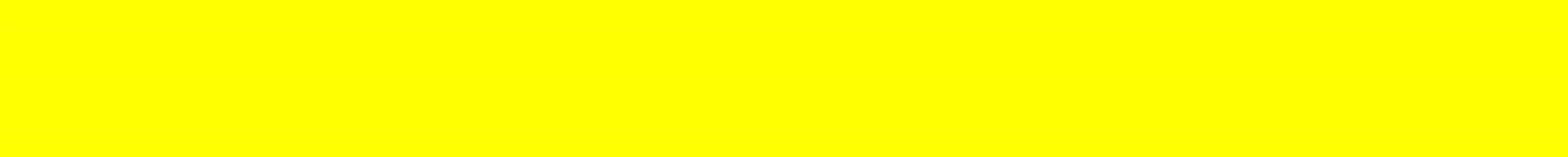 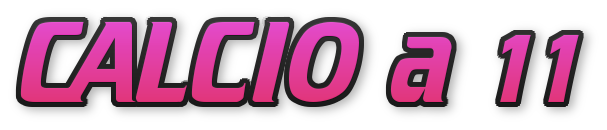 ATTIVITÁ CALCIO  UISP Lugo-Faenza-Ravenna-Forlì-Cesena-RiminiNORME DI PARTECIPAZIONE COPPA ROMAGNAArticolazione ATTIVITA’ COPPA ROMAGNA SECONDA FASESaranno iscritte alla COPPA ROMAGNA le associazioni indicate dai Comitati Provinciali di : IMOLA/FAENZA, RAVENNA-LUGO,  RIMINI, FORLI/CESENA (24 squadre);Verranno composti, con sorteggio, 8 (otto) gironi da 3 (tre) squadre con gare di sola andata; le prime 2 (due)  di ogni girone accederanno ai campionato SENIORES   (16 squadre) e disputeranno ottavi (partita unica in casa 1° classificata), quarti (andata e ritorno) semifinali e finale.Il tabellone finale sarà stilato a sorteggio con la regola che una prima classificata incontrerà una seconda classificata.Le squadre terze classificate di ogni girone accederanno campionato DILETTANTI (8 squadre) e disputeranno quarti (andata e ritorno), semifinali e finale.Il tabellone dei quarti sarà stilato a sorteggio.Le finali SENIORES e DILETTANTI si disputeranno in campo neutro con spese a carico dell’organizzazione.La stesura del calendario terrà conto delle attività regionali e provinciali e il responsabile sarà il Sig. Chiadini Vanni (Uisp Forli’/Cesena)Partite: Ogni gara sarà composta da due tempi di: 40 minuti.Non sono mai previsti i tempi supplementari. In caso di parità al termine di ogni gara della prima fase a gironi, si batteranno i calci di rigore per determinare la vincente. Stesso procedimento in caso di parità di punti e differenza reti al termine dei tempi regolamentari nella gara di ritorno degli Ottavi o dei Quarti e nelle semifinali e finali.Classifiche:Vittoria al termine dei tempi regolamentari 4 punti;Vittoria ai calci di rigore 2 punti;Sconfitta ai calci di rigore 1 punto;Sconfitta al termine dei tempi regolamentari 0 puntiOrdine classifica; per determinare la classifica in caso di 2 o più squadre a parità di punti si delibera:1) scontro diretto o classifica avulsa; 2) miglior differenza reti;  3) miglior classifica disciplina; 4) sorteggioCalendario:  La prima Fase a gironi sarà programmata dal 18 ottobre al 21 Dicembre 2017; Ottavi Seniores tra il 01 Febbraio e il 01 Marzo 2018;Quarti Seniores e Dilettanti entro il 15 Aprile 2018;Semifinali e Finali entro il 15 Maggio 2018.Programmazione gare: le gare potranno essere disputate di: martedì / mercoledì / giovedì con orario di inizio alle 21.15 (solo se realmente possibile l'organizzazione consentirà anche il lunedì o il venerdì sera) , quando previste nei giorni festivi l’orario è fissato alle 10,30. Eventuali richieste per lunedì, venerdì saranno accettate solo se fatte almeno con 3 settimane di anticipo e    previo accordo con la società avversaria ed il consenso delle rispettive settori calcio provinciali. Solo per semifinali e finali il comitato organizzatore si riserva di fare disputare le gare anche in giorni ed orari diversi. Eventuali recuperi saranno effettuati di concerto con le settori calcio interessati allo scopo di non creare troppe difficoltà alle attività provinciali.Anticipi o posticipi: saranno accettate massimo 2 richieste per Società accompagnate da tassa rinvio €. 20,00 e conferma scritta da entrambe le Società con già fissato campo, orario e data non oltre 8 giorni dalla data ufficiale; alla mancanza di un elemento richiesto non saranno accettati rinvii.Impraticabilità dei campi: l’impraticabilità può essere decisa solo dal direttore di gara. In caso di divieto a disputare la gara da parte del gestore dell’impianto l’arbitro consegnerà il proprio referto comunque alla settore Calcio che delibererà conseguentemente. Solo il responsabile del calendario di attività, può preventivamente deliberare la sospensione delle gare per impraticabilità comunicandolo alle associazioni con tutti gli strumenti informativi che ha a disposizione.Elenchi gara: Adempimenti preliminari: ogni squadra dovrà presentare al direttore di gara l’elenco dei tesserati che entreranno nel campo di gioco almeno 15 minuti prima dell’orario di inizio previsto. In caso di assenza temporanea della tessera, l’arbitro è tenuto ad accettare in campo solo le persone munite di un documento d’identità in corso di validità. L’elenco dei tesserati, redatto in duplice copia, dovrà contenere:Tutti gli elementi necessari a distinguere la gara in oggetto (data, località, orario, campionato, dirigente accompagnatore addetto all’arbitro);cognome e nome di tutti i tesserati ammessi in campo di gioco;    numeri di tessera UISP;tipo e numero del documento di riconoscimento;sottoscrizione di consegna all’arbitro da parte del dirigente accompagnatore.Alla distinta vanno allegati nell’ordine di elenco le tessere UISP (TUTTE con FOTO) ed i documenti di IDENTITA’. Nel caso che le tessere UISP siano state vidimate e plastificate dal comitato di appartenenza non occorreranno i documenti di riconoscimento, tuttavia i settori Calcio Territoriali dovranno mettere a disposizione del Giudice Sportivo qualsiasi documento richiesto, entro il termine di 7 giorni. Tempi di attesa: il tempo massimo di attesa è previsto in 15 minuti. Nel caso che, superato il tempo d’attesa, le due associazioni si accordino per disputare ugualmente la gara, non saranno poi ammessi reclami per il ritardo.Sostituzioni: il numero massimo di sostituzioni ammesse è di 7 giocatori senza distinzioni di ruolo, che è anche il numero massimo di nominativi da inserire nell’elenco gara prima della consegna al direttore di gara.Tutte le Associazioni sportive, per ogni gara, devono presentare 2 palloni regolamentari ed in perfetto stato, inoltre la squadra prima nominata, nell’intervallo di ogni gara ha l’obbligo di fornire adeguato ristoro all’arbitro (o alla terna) a seconda delle stagioni, alle squadre inadempienti verrà inflitta diffida alla prima infrazione e ammenda di 10 euro in caso di recidive.Art. 5 – QUOTE DI PARTECIPAZIONEQuota ISCRIZIONE alla COPPA ROMAGNA è quella precedentemente versata ai rispettivi comitati provinciali per la fase eliminatoria svolta sul territorio.Quote ARBITRALI: la quota arbitrale (sono previste le terne), a carico di ogni associazione sportiva  per ogni gara programmata è di Euro 50,00 (cinquanta, 00) (ad esclusione della finale) e dovrà essere versata presso il proprio comitato.Il mancato rispetto del termine dei versamenti implica i provvedimenti previsti dalla Normativa Generale fino all’esclusione dalla manifestazione .Art. 6 – NORMA CONCLUSIVAPer quanto non contemplato si fa riferimento alla NORME DI PARTECIPAZIONE CAMPIONATO REGIONALE UISP EMILIA ROMAGNA 2017-2018COPPA ROMAGNA UISP 2017-18Ravenna   Lugo   Imola   Faenza   Rimini   Cesena   Forlì   GIRONI COPPA  ROMAGNA – SECONDA FASEGIRONI COPPA  ROMAGNA – SECONDA FASEGIRONI COPPA  ROMAGNA – SECONDA FASEGIRONI COPPA  ROMAGNA – SECONDA FASEGIRONI COPPA  ROMAGNA – SECONDA FASEGIRONI COPPA  ROMAGNA – SECONDA FASEGIRONE AGIRONE AGIRONE AGIRONE BGIRONE BGIRONE B1AZ RAVENNA 2003Ravenna-Lugo1LA RESURREZIONERimini2BUSCHERINIForlì-Cesena2CRAL E.MATTEIRavenna-Lugo3GS PORTONOVESERavenna-Lugo3LA PIAZZETTA CESUOLAForlì CesenaGIRONE CGIRONE CGIRONE CGIRONE DGIRONE DGIRONE D1BAR STUOIE AMATORIRavenna-Lugo1PREMILCUOREForlì-Cesena2REAL SAN VITORimini2ASD COTIGNOLA CALCIORavenna-Lugo3PIZZERIA SMILEForlì-Cesena3ASD MEZZANORavenna-LugoGIRONE EGIRONE EGIRONE EGIRONE FGIRONE FGIRONE F1AC BIZZUNORavenna-Lugo1BAR TRATTORIA SOLEForlì-Cesena2SAN LORENZOForlì-Cesena2GS BRUNO ROSSIRavenna-Lugo3CSC MARRADESEImola-Faenza3AC CASOLA VALSENIOImola-FaenzaGIRONE GGIRONE GGIRONE GGIRONE HGIRONE HGIRONE H1POL. ARCI AMORINO S.LUCIAImola-Faenza1CASTELNUOVOForlì-Cesena2CAFFE’ BORDONCHIORimini2FC VECCHIA ROMAGNAImola-Faenza3DIAVOLI ROSSIForlì-Cesena3V.CATERING S.ANDREAForlì-CesenaCALENDARIO 1ª GIORNATACALENDARIO 1ª GIORNATACALENDARIO 1ª GIORNATACALENDARIO 1ª GIORNATAGIOVEDÌ 19 OTTOBRE 2017GIOVEDÌ 19 OTTOBRE 2017GIOVEDÌ 19 OTTOBRE 2017GIOVEDÌ 19 OTTOBRE 2017GIR. AGIR. ABuscheriniGiovedì 19 ottobre 2017 ore 21.15Campo Buscherini ForlìGIR. AGIR. AGs PortonoveseGiovedì 19 ottobre 2017 ore 21.15Campo Buscherini ForlìGIR. FGs Bruno RossiGs Bruno RossiGiovedì 19 ottobre 2017 ore 21.15Campo Bizzuno di LugoGIR. FAc Casola ValsenioAc Casola ValsenioGiovedì 19 ottobre 2017 ore 21.15Campo Bizzuno di LugoMERCOLEDÌ 25 OTTOBRE 2017MERCOLEDÌ 25 OTTOBRE 2017MERCOLEDÌ 25 OTTOBRE 2017MERCOLEDÌ 25 OTTOBRE 2017GIR. BCral E.Mattei RavennaCral E.Mattei RavennaMERCOLEDì 25 Ottobre 2017 ore 21.15Campo S.Pietro in CampianoGIR. BLa Piazzetta CesuolaLa Piazzetta CesuolaMERCOLEDì 25 Ottobre 2017 ore 21.15Campo S.Pietro in CampianoGIR. CGIR. CReal San VitoMERCOLEDì 25 Ottobre 2017 ore 21.15Campo Gatteo MareGIR. CGIR. CPizzeria SmileMERCOLEDì 25 Ottobre 2017 ore 21.15Campo Gatteo MareGIR. ECsc MarradeseCsc MarradeseMERCOLEDì 25 Ottobre 2017 ore 21.15Campo Biforco - MarradiGIR. ESan LorenzoSan LorenzoMERCOLEDì 25 Ottobre 2017 ore 21.15Campo Biforco - MarradiGIR. HGIR. HFc Vecchia RomagnaMERCOLEDì 25 Ottobre 2017 ore 21.15Campo Castel Bolognese – Via DonatiGIR. HGIR. HCastelnuovoMERCOLEDì 25 Ottobre 2017 ore 21.15Campo Castel Bolognese – Via DonatiGIOVEDÌ 26 OTTOBRE 2017GIOVEDÌ 26 OTTOBRE 2017GIOVEDÌ 26 OTTOBRE 2017GIOVEDÌ 26 OTTOBRE 2017GIR. DAsd Cotignola CalcioAsd Cotignola CalcioGiovedì 26 ottobre 2017 ore 21.15Campo Cotignola “Vassura”GIR. DAsd MezzanoAsd MezzanoGiovedì 26 ottobre 2017 ore 21.15Campo Cotignola “Vassura”GIR: GGIR: GCaffè BordonchioGiovedì 26 Ottobre 2017 ore 21.15Campo La Valletta Igea MarinaGIR: GGIR: GPol. Arci Amorino S.LuciaGiovedì 26 Ottobre 2017 ore 21.15Campo La Valletta Igea MarinaCALENDARIO 2ª GIORNATADa martedì 07 a giovedì 16 novembre 2017CALENDARIO 3ª GIORNATADa martedì 28 novembre  a giovedì 14 dicembre 2017STRUTTURA GESTIONALE COPPA ROMAGNA UISP 2017-18 - CALCIO 11STRUTTURA GESTIONALE COPPA ROMAGNA UISP 2017-18 - CALCIO 11STRUTTURA GESTIONALE COPPA ROMAGNA UISP 2017-18 - CALCIO 11COMUNICATO UFFICIALEComunicato Regionale (pubblicato il mercoledì pomeriggio)calcio@uisper.infoCOMMISSIONE GIUDICANTECommissione Regionalecalcio@uisper.infoSEGRETERIA REGIONALEComitato di ParmaTel. 0521-707427Fax: 0521-707420calcio@uisper.infoCALENDARIO GARE(rinvii-spostamenti-recuperi)Uisp Forlì-Cesena – Ref. Sig. Chiadini VanniTel. 0543-370705Cell. 348-4774811calcio.forlìcesena@uisp.itSCHEDA SOCIETÁ UISP RAVENNA-LUGO E UISP FAENZA-IMOLASCHEDA SOCIETÁ UISP RAVENNA-LUGO E UISP FAENZA-IMOLASCHEDA SOCIETÁ UISP RAVENNA-LUGO E UISP FAENZA-IMOLASCHEDA SOCIETÁ UISP RAVENNA-LUGO E UISP FAENZA-IMOLASOCIETÁDIRIGENTICOLORI SOCIALICAMPO E GIORNATA DI GIOCOCRAL E. MATTEI RAVENNABerti Stefano  Tel. 333-6826954 stefano.berti@versalis.eni.comGiallo/bluRiserva: verdeS. Pietro in Campiano (Ra)Mercoledì o giovedìAZ RAVENNA 2003Zaccaro Alessandro  Tel. 333-6411014 azfootball2003@hotmail.itNero/arancioRiserva: rosso/biancoMarina di Ravenna Via Del MarchesatoGiovedìGS PORTONOVESEBacchilega Luca  Tel. 333-3163388 baccluc78@gmail.comRosso/bluRiserva: biancoPortonovo (Bo) Via Cavedagnone di MezzoGiovedìASD MEZZANOConti Marco tel. 339-2207844plazzida@tiscali.itasdmezzano@virgilio.itGranataRiserva: Blu o biancoDa comunicareMercoledì o GiovedìASD COTIGNOLA CALCIOVitaloni Patrick tel. 348-7952215VITALONIPATRICK@LIBERO.ITGiallo/BluCampo “Vassura” Cotignola – Via Alighieri, 6GiovedìBAR STUOIE AMATORITabanelli Andrea  Tel .333-8030504 acmaggiori@hotmail.itlugospotter@hotmail.itRosso/bluRiserva: biancoS. Agata sul Santerno (Ra) Campo N. 2GiovedìAC BIZZUNOAntolini Ivan  Tel. 333-9543640venutapaolo@gmail.comAzzurro/ArancioRiserva: bluBizzuno di Lugo (Ra)  Via Carraia Chiesa, 1MercoledìGS BRUNO ROSSIVitali Sauro tel. 339-2311543saurovit@alice.itGranataRiserva: giallo/verdeBizzuno di Lugo (Ra)  Via Carraia Chiesa, 1GiovedìPOL. ARCI AMORINOS. LUCIASangiorgi Fulvio tel. 329-2179363f.sangiorgi@rfi.itGranataRiserva: neroS. Lucia di Faenza (Ra) Via S. LuciaGiovedìAC CASOLA VALSENIOVisani Simone tel. 335-6637985simonecasola@gmail.comAzzurroRiserva: nero/arancioBorgo Rivola – Via dei CrivellariMercoledìCSC MARRADESESartoni Paolo tel. 333-2725312paolosartoni@libero.itNon comunicati“G.Nannini” – Via del Castelluccio – Biforco MercoledìFC VECCHIA ROMAGNACavina Claudio  Tel. 347-4375946 cavo_cavo84@yahoo.itGiallo/neroRiserva: bianco/verdeCastel Bolognese (Ra) Via DonatiMercoledìSCHEDA SOCIETÁ UISP FORLÌ-CESENA E UISP RIMINISCHEDA SOCIETÁ UISP FORLÌ-CESENA E UISP RIMINISCHEDA SOCIETÁ UISP FORLÌ-CESENA E UISP RIMINISCHEDA SOCIETÁ UISP FORLÌ-CESENA E UISP RIMINISOCIETÁDIRIGENTICOLORI SOCIALICAMPO E GIORNATA DI GIOCOCASTELNUOVOMontalti Cristian 348-2664933Novaga Fabio 347-4578734info@cristianmontalti.itGiallo/bluRiserva: rosso/bluCampo Cusercoli – Via Caduti per la LibertàBAR TRATTORIA SOLEGabrielli Vincenzo 339-5332182Bottega Luigino347-1637807cinzia.bottega@alice.itvincenzogabrielli.1952@gmail.com   bts.calcio@gmail.comNero/arancioRiserva: Bianco/blu        Santa Cristina Rimini Via Don Pippo BUSCHERINIAmadori Alessio tel. 329-0799216Salvatori Franco tel. 328-3681198Amadori.alessio@gmail.comNero/arancioRiserva: Blu/biancoCampo Buscherini Forlì via OrceoliPIZZERIA SMILERaggi Giuseppe 338-8433298Siboni Luciano 334-7960615accoccolia@gmail.com      giuseppe.raggi@hotmail.itGiallo/rossoBianco/neroSan Pietro in Campiano Via QuasimodoDIAVOLI ROSSIMagalotti Gabriele 338-8023751Guidi Danilo 339-7881584daniloguidi@hotmail.com magat10@alice.itpaolosacchini@gmail.comBianco/rossoGialloCampo Lo Stradone Borghi – Via Sozzi CAFE’ BORDONCHIOSarti Giovannino 328-3274952Urbinati Bernardo 335-5939298giovbay@gmail.com aciigeamarina@libero.itburbinati@gmail.comBianco/azzurro   Blu/gialloCampo La Valletta Via A.Pinzon Igea Marina SAN LORENZOTomidei Andrea tel. 328-8828513Vezzali Marco tel. 328-5821480Ing.atomidei@gmail.comvezzalim@libero.itBluAnitstadio Forlì – Viale Roma, 128/b (sintetico)LA PIAZZETTA CESUOLADanesi Simone 340-8558663Pollini Ivano 335-6840050 Simone_danesi@hotmail.itCristian.best@libero.itGiallo/flou  Azzurro/biancoPonteabbadesse Cesena - Via Sulmona LA RESURREZIONEGiannini Maurizio 333-8730292Piva Maurizio 349-7573322iciogiannini@gmail.com mpiva@scmgroup.comGialloblu Fuxia GrigioViserbella – Via LottiPREMILCUOREGori Cesare 340-2712690 Bardi Jonni Alberto 335-5840768 jonnibardi@libero.it gori.cesare@gmail.com  lorenzo@fronteretro.comRosso/blu   Bianco/rossoPremilcuore - Campo via Amendola, 1 REAL SAN VITOGarbetti Andrea 333-4574445Revelant Cristian 348-1210274info@vodafonesavignano.it    revyc@libero.it garbettia@gmail.comNero/arancio     Verde/biancoViserbella – Via LottiV.CATERING S. ANDREACucchi Fiorenzo 339-3217638Broletti Zanotti Moreno 338-1139012fiorenzo.c@libero.it   morobzm@gmail.com Viola/bianco   AzzurroMartorano Cesena – Via Calcinaro 1165 